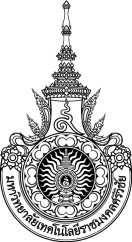 หน่วยงาน คณะบริหารธุรกิจ งานวิชาการและวิจัย  กลุ่มงานประกันคุณภาพการศึกษามีหน้าที่สนับสนุนการทำงานของหน่วยงานโดยให้บริการประสานงาน และอำนวยความสะดวกแก่บุคลากรทั้งภายนอกและภายในหน่วยงานอย่างมีประสิทธิภาพและมีคุณภาพ ในการดำเนินงานการประกันคุณภาพการศึกษาในระดับหลักสูตร และระดับคณะ ที่มีการดำเนินงานตามตัวชี้วัดด้านประกันคุณภาพการศึกษาที่มหาวิทยาลัยกำหนดภายใต้นโยบายและพันธกิจที่สอดคล้องกัน เพื่อให้การปฏิบัติงานเกิดความคล่องตัวในการติดต่อประสานงานกับหน่วยงาน และสำเร็จตามวัตถุประสงค์ที่วางไว้วัตถุประสงค์1. เพื่อให้ส่วนราชการมีการจัดทำคู่มือการปฏิบัติงานหรือขั้นตอนการทำงานที่ชัดเจน อย่างเป็นลายลักษณ์อักษร ที่แสดงถึงรายละเอียดขั้นตอนการปฏิบัติงานของกระบวนการต่าง ๆ ของหน่วยงาน และสร้างมาตรฐานการปฏิบัติงานที่มุ่งไปสู่การบริหารคุณภาพทั่วทั้งองค์กรอย่างมีประสิทธิภาพ เกิดผลงานที่ได้มาตรฐานเป็นไปตามเป้าหมาย ได้ผลผลิตหรือการบริหารที่มีคุณภาพ และบรรลุข้อกำหนดที่สำคัญของกระบวนการ2. เพื่อเป็นหลักฐานแสดงวิธีการทำงานที่สามารถถ่ายทอดให้กับผู้เข้ามาปฏิบัติงานใหม่ พัฒนาให้การ ทำงานเป็นมืออาชีพ และใช้ประกอบการประเมินผลการปฏิบัติงานของบุคลากร รวมทั้งแสดงหรือเผยแพร่ให้กับบุคคลภายนอก หรือผู้ใช้บริการ ให้สามารถเข้าใจและใช้ประโยชน์จากกระบวนการที่มีอยู่เพื่อขอการรับบริการที่ ตรงกับความต้องการ3. เพื่อเป็นแนวทางให้ผู้ปฏิบัติงานในกระบวนการประเมินผลการปฏิบัติงานของบุคลากรที่สอดคล้องกับการพัฒนาสมรรถนะของบุคลากรในคณะบริหารธุรกิจเป้าหมาย1. เชิงปริมาณ1.1 สนับสนุนการปฏิบัติงานของบุคลากรภายในคณะ ให้มีความสะดวกรวดเร็วยิ่งขึ้น1.2 บริหารและจัดระบบให้มีความถูกต้อง และมีประสิทธิภาพ2. เชิงคุณภาพ2.1 บุคลากรภายในคณะ ได้รับความสะดวกในการติดต่อประสานงานและมีความสุขกับการทำงาน2.2 บุคลากรได้รับการพัฒนาตนเองกลุ่มเป้าหมายบุคลากรภายในและภายนอกมหาวิทยาลัยFlow Chart : การดำเนินการประกันคุณภาพการศึกษาFlow Chart : การจัดทำแผนพัฒนาคุณภาพ Flow Chart : ระบบการกำกับดำเนินงานประกันคุณภาพ ระดับหลักสูตร /คณะFlow Chart : จัดทำรายงานการประเมินตนเอง ภาคผนวก	ไม่มีปรับปรุงเมื่อ 26/4/63ที่ผังกระบวนการ/กระบวนการรายละเอียดงานระยะเวลาผู้รับผิดชอบ1.-รับมอบนโยบายการประกันคุณภาพจากผู้บริหาร และเตรียมข้อมูลเชิงลึก เพื่อจัดทำแผนการดำเนินงานประกันคุณภาพการศึกษา ปี 25xx1-2 ชม.งานประกันคุณภาพ2.-จัดทำแผนดำเนินการประกันคุณภาพการศึกษา ปี 25xx (ร่าง) เพื่อเตรียมเสนอผู้บริหารพิจารณา2 วันงานประกันคุณภาพ3.-เสนอแผนการดำเนินงานประกันคุณภาพการศึกษา ปี 25xx (ร่าง) ต่อผู้บริหารเพื่อพิจารณาทบทวน จุดแข็ง จุดอ่อน ว่าควรแก้ไขและหรือเห็นชอบอนุมัติดำเนินการต่อไป1 วันผู้บริหาร4.-ดำเนินงานตามแผนประกันคุณภาพการศึกษา ปี 25xx-ติดตามและตรวจสอบผลการดำเนินงานในรอบ 6, 9 และ 12 เดือน15 วันงานประกันคุณภาพ5.-ประสานงานเพื่อขอเอกสารประกอบการจัดทำรายงานการประเมินแต่ละรอบ-จัดเก็บ รวบรวม จัดเตรียม และสรุปข้อมูลการดำเนินงาน ประจำปีการศึกษาระดับหลักสูตร/คณะ2 วันงานประกันคุณภาพ6.-นำผลการดำเนินงานแต่ละรอบมาเปรียบเทียบกับแผนการดำเนินงานที่ได้จัดทำไว้ โดยคำนึงถึงผลลัพธ์ที่ได้เป็นไปตามแผนมากน้อยเพียงใด เพื่อจะได้ปรับปรุงในต่อไป1 วันผู้บริหารที่ผังกระบวนการ/กระบวนการรายละเอียดงานระยะเวลาผู้รับผิดชอบ1.-เตรียมความพร้อมด้านข้อมูลเพื่อจัดทำแผนพัฒนาคุณภาพตามผลการประเมินคุณภาพการศึกษาปีที่ผ่านมา1 วันงานประกันคุณภาพ2.-จัดทำแผนพัฒนาคุณภาพตามผลการประเมินคุณภาพการศึกษาปีที่ผ่านมา เพื่อปรับปรุงผลการดำเนินงานได้ดียิ่งขึ้น2 วันงานประกันคุณภาพ3.-แผนพัฒนาคุณภาพตามผลการประเมินคุณภาพการศึกษาปีที่ผ่านมา(ร่าง) เพื่อนำเสนอเข้าที่ประชุมพิจารณาต่อไป1 วันงานประกันคุณภาพ4.-นำแผนพัฒนาคุณภาพ (ร่าง) เข้าที่ประชุมคณะกรรมการประจำคณะ เพื่อพิจารณาแผน ว่าเห็นควรปรับปรุง หรือเห็นชอบตามเสนอเพื่อจะได้ดำเนินการต่อไป2 ชม.ผู้บริหาร5.-แผนพัฒนาคุณภาพที่ผ่านการอนุมัติเตรียมสำเนาแจกผู้เกี่ยวข้องทราบ เพื่อจะได้ดำเนินการตามแผนต่อไป1 ชม.งานประกันคุณภาพ6.-ส่งมอบสำเนาแผนพัฒนาคุณภาพกับผู้บริหาร หรือ ผู้รับผิดชอบตามตัวบ่งชี้1 ชม.งานประกันคุณภาพ7-ติดตามผลการดำเนินงานการประกันคุณภาพตามแผนการดำเนินงาน รอบ 6, 9 และ 12 เดือน เพื่อรายงานผลต่อผู้บริหารต่อไป15 วันงานประกันคุณภาพ-สรุปผลรายงานการดำเนินงานประกันคุณภาพตามแผนการดำเนินงานต่อผู้บริหารว่ามีผลลัพธ์บรรลุตามเป้าหมายหรือไม่อย่างไร เพื่อจะได้นำไปสู่การปรับปรุงต่อไป2 ชม.งานประกันคุณภาพที่ผังกระบวนการ/กระบวนการรายละเอียดงานระยะเวลาผู้รับผิดชอบ1.-เตรียมเตรียมคู่มือประกันคุณภาพการศึกษา เพื่อศึกษารายละเอียด เพื่อนำไปสู่การกำหนดผู้รับผิดชอบตัวบ่งชี้ตามองค์ประกอบคุณภาพ และเป็นไปตามหน้าที่ภาระงานที่ได้รับมอบหมาย1 วันงานประกันคุณภาพ2.-แต่งตั้งคณะกรรมการดำเนินงานประกันคุณภาพ เพื่อรับผิดชอบตามตัวบ่งชี้คุณภาพ1 ชม.งานประกันคุณภาพ3.-จัดประชุมคณะกรรมการดำเนินงานประกันคุณภาพ เพื่อชี้แจงรายละเอียดการดำเนินงานตามตัวบ่งชี้คุณภาพ1 วันงานประกันคุณภาพ4.-คณะกรรมการร่วมกันกำหนดแผนการดำเนินงานประกันคุณภาพ ประจำปี เพื่อเสนอให้ผู้บริหารพิจารณาต่อไป1 วันงานประกันคุณภาพ5.-นำเสนอแผนการดำเนินงานประกันคุณภาพประจำปี เข้าที่ประชุมเพื่อพิจารณาเห็นชอบหรือไม่อย่างไร เพื่อจะนำไปสู่การปฏิบัติงานต่อไป2 ชม.ผู้บริหาร6.-ดำเนินงานการประกันคุณภาพตามแผนการดำเนินงาน โดยมีการติดตามข้อมูลเพื่อรายงานผลเป็น รอบ 6, 9 และ 12 เดือน เพื่อจัดทำรายงานผลการประเมินตนเองต่อไป15 วันงานประกันคุณภาพ7-จัดทำรายงานประเมินตนเอง รอบ 12 เดือน เพื่อให้ทราบผลการดำเนินงานตลอดปีการศึกษาและดำเนินการประเมินผลการมีผลการดำเนินงานในระดับใด2 วันงานประกันคุณภาพ8-จากสรุปผลการประเมินประกันคุณภาพ นำผลที่ได้ไปปรับปรุงสำหรับตัวบ่งชี้ที่ยังมีจุดอ่อน เพื่อจะได้จัดทำพัฒนาการดำเนินงานต่อไป1 วันงานประกันคุณภาพที่ผังกระบวนการ/กระบวนการรายละเอียดงานระยะเวลาผู้รับผิดชอบ1.-รับมอบหมายนโยบายจากผู้บริหาร ในการดำเนินงานประกันคุณภาพการศึกษา เพื่อเตรียมพร้อมสำหรับข้อมูลในการจัดทำรายงานการประเมินตนเอง 5 นาทีงานประกันคุณภาพ2.-.จัดทำแผนพัฒนาคุณภาพจากผลการประเมินปีที่ผ่านมา โดยการดำเนินปรับปรุงตามข้อเสนอแนะ5 นาทีงานประกันคุณภาพ3.-.นำแผนพัฒนาคุณภาพจากผลการประเมินปีที่ผ่านมา โดยการดำเนินปรับปรุงตามข้อเสนอแนะ เสนอต่อผู้บริหารพิจารณาอนุมัติเห็นชอบ เพื่อจะได้ดำเนินการแจ้งผู้เกี่ยวข้องต่อไป1 วันงานประกันคุณภาพ4.-ชี้แจงและเสวนาร่วมกันเพื่อถ่ายทอดตัวบ่งชี้สู่ผู้บริหารและบุคลากรผู้รับผิดชอบ พร้อมแผนการดำเนินงานคุณภาพที่จะต้องดำเนินการ1 วันงานประกันคุณภาพ5.-ดำเนินงานการประกันคุณภาพตามแผนการดำเนินงาน โดยมีการติดตามข้อมูลเพื่อรายงานผลเป็น รอบ 6, 9 และ 12 เดือน เพื่อจัดทำรายงานผลการประเมินตนเองพร้อมหลักฐานอ้างอิงต่อไป15 วันผู้บริหาร6.-นำผลการดำเนินงานตามตัวชี้วัดเสนอคณะกรรมการพิจารณาเห็นชอบ5 นาทีผู้บริหาร7.-จัดทำรายงานการประเมินตนเอง รอบ 12 เดือน (ร่าง) เพื่อเตรียมนำเสนอให้ผู้บริหารพิจารณาก่อนทำฉบับสมบูรณ์5 วันงานประกันคุณภาพ8.-นำเสนอรายงานการประเมินตนเอง รอบ 12 เดือน (ร่าง) โดยเสนอต่อผู้บริหารพิจารณาเห็นชอบก่อนทำฉบับสมบูรณ์5 ชม.ผู้บริหาร9.-จัดทำรายงานการประเมินตนเองฉบับสมบูรณ์ และ scan เอกสารอ้างอิงตามรายการหลักฐาน10 วันงานประกันคุณภาพ10.-ทำการบันทึกข้อมูลและ Upload หลักฐานอ้างอิง เข้าระบบ Che Qa Online5 วันงานประกันคุณภาพ